Развлечение «СТО ЗАТЕЙ ДЛЯ СТА ДРУЗЕЙ»                         «ЗОВ ДЖУНГЛЕЙ»Для детей старшего подготовительного возраста.Цель: Способствовать сохранению и укреплению физического и психологического здоровья детей.
Задачи:
1. Формировать у детей умение правильно выполнять движения (общеразвивающие движения, основные движения).
2. Развивать двигательную активность, память, внимание, мышление.
3. Формировать у детей интерес к физической культуре и спорту, привлекать внимание к здоровому образу жизни (как наиболее эффективному средству профилактики заболеваний и укрепления здоровья).
4. Создание у детей положительных эмоций.
Оформление зала: Изображение джунглей — пальмы, лианы.
Участники: две команды: «Хищники» и «Травоядные».
Правила судейства: За правильное и быстрое выполнение эстафеты «Хищники» получают кость, «Травоядные» — банан.Ход игры:Проводится на летней спортивной площадке. Для построения команд обозначены условные ориентиры (цветные линии, круги).
Под музыку появляются «Хищники» и «Травоядные».
Ведущий: Ребята, сегодня мы с вами отправились в путешествие в Джунгли. Мы попали в Джунгли дети. Будем весело играть прыгать, бегать и скакать. Две команды смелых, ловких соревнуются в игре «Хищники» и «Травоядные» сильны в борьбе!
— Кто такие травоядные? Хищники?
Ведущий предоставляет слово судье, который знакомит команды и всех присутствующих с условиями соревнования (за каждый выигрыш команде «Хищников» присуждается кость, «Травоядным» — банан). Судья будет снимать очки за несоблюдение правил и, наоборот, поощрять за выдержку, взаимовыручку в команде, главный девиз праздника «Один за всех и все за одного».Ведущий: Чтоб победы вам добиться,
Нужно честно потрудиться.
В играх правила все знать,
Их отлично выполнять.1 эстафета: «Наш друг — мяч».Бег до ориентира с мячом в руках и обратно.2 эстафета: Прыжки на мячах — хопах.Первый участник прыгает на мяче до ориентира, оставляет мяч, берет кость (банан), возвращается, передает кость (банан) второму игроку. Второй бежит до ориентира, оставляет кость (банан), прыгает на мяче обратно, передает мяч третьему…3 эстафета: Преодолей препятствие.Первый участник пролезает в обруч-туннель, пробегает по скамейке и перепрыгивает через «ручей» (палки), бежит обратно, передает эстафету другому.Ведущий предлагает командам отгадать загадки:«Хищникам»:
Ее скрывает, словно маска.
От всех защитная окраска Различна, как переход,
Она по Африке идет
(Зебра)
Некрасивый он, пожалуй… Вместо носа — шланг пожарный, Уши вроде опахал,
Ростом с башню отмахал.
(Слон)«Травоядным»:
По реке плывет бревно –
Ох, и злющее оно!
Тем, кто в речку угодил,
Нос откусит….
(Крокодил)
Это что за зверь таежный Полуночный любит мрак
И, как все на свете кошки, Ненавидит он собак.
(Тигр)4 эстафета: Перенеси в ложке.В деревянную  ложку кладется мячик. Первый игрок, неся мячик в ложке, огибает ориентир, возвращается и передает эстафету следующему игроку. Выигрывает та команда, которая первой справится с заданием.5 эстафета: Перенеси фрукты в свою корзину.Игроки по очереди бегут к ориентиру через препятствия «кочки», берут в корзине, стоящей возле него, фрукты (овощи). Бегут обратно, кладя фрукты (овощи) в свою корзину. Выигрывает команда, перенесшая первой все фрукты (овощи).Команды подсчитывают заработанные очки (кости, бананы). Судья подводит итоги эстафет. Ведущий раздает детям поощрительные призы.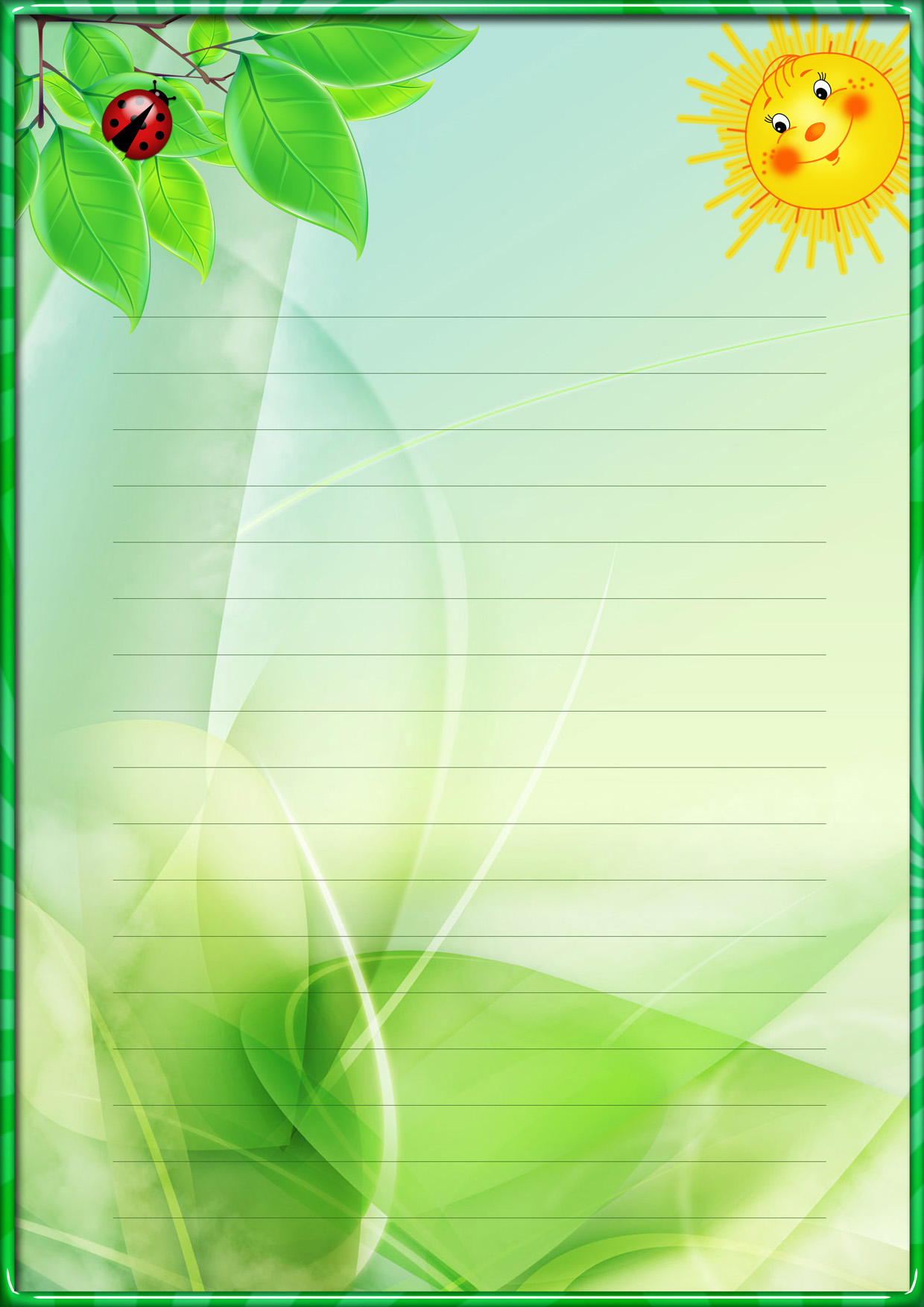 Награждается команда «Хищников»Занявшая       место В спортивных соревнованиях «ЗОВ ДЖУНГЛЕЙ»Среди старших дошкольниковЗаведующий МБ ДОУ «Детский сад »                                                                                                   Воспитатели:       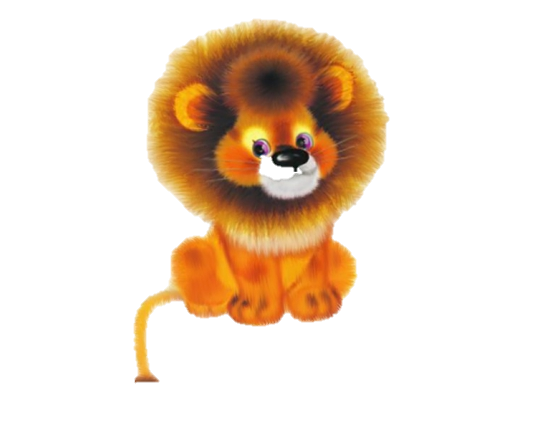 Награждается команда «ТРАВОЯДНЫХ»Занявшая       место В спортивных соревнованиях «ЗОВ ДЖУНГЛЕЙ»Среди старших дошкольниковЗаведующий  МБ ДОУ «Детский сад »                                                                            Воспитатели:       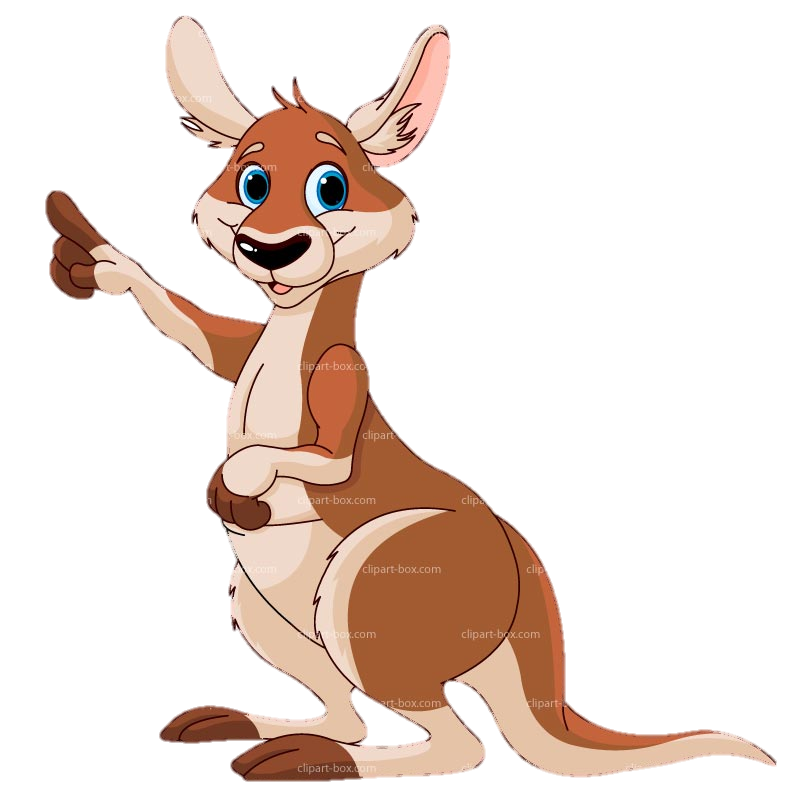 . 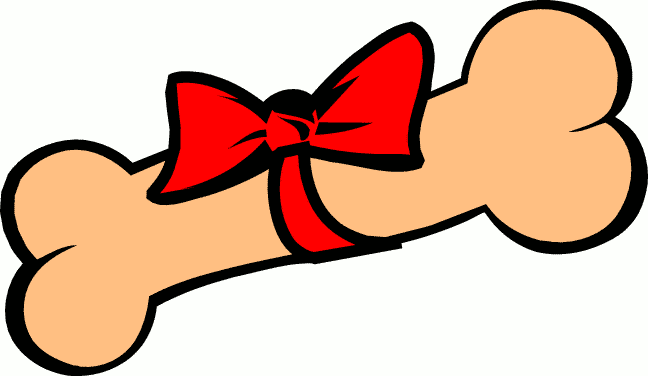 